PreSchool 4-5 Allelu!
Learning goals Home-Study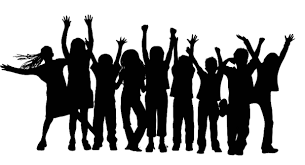 
Bible & ScriptureCan identify relationship with God through bible stories (our God / we are His people)Can recognize Jesus in the stories of Christmas and Easter  
Creed – What we believe Knows who God, Jesus, Mary and Joseph areLearns the three persons of God; God as our loving Father, Jesus God’s son, 
God’s Holy SpiritLearns that we are all part of God’s creation
Mass & Sacraments – How we celebrateLearns that Baptism welcomes us to God’s family; use of baptismal font/holy waterKnows basic body movements and gestures of the Mass (kneeling, genuflect, 
sign of the cross)Understands Liturgical calendar basics (intro to seasons), and colors 
(green, purple, white)
Values – How we liveDemonstrate respect for parents, teacher, classmates, & God’s creation
(earth, plants, creatures)Understands concept of Guardian AngelUnderstands the difference between good and bad choices
Prayer – How we prayBasic understanding that prayer is talking with and listening to GodLearns the words to making the Sign of the Cross
Rockford Catholic Diocese guidelines. Learn more at https://www.ceorockford.org/religious-educationyouth-ministry/
PreSchool 4-5 Allelu!
Lesson focus by month
Home-StudySEPTEMBER: God is My Friend Lesson 1 – God Created the WorldLesson 2 – God Made Me SpecialLesson 3 – We Talk to God Lesson 4 – We Thank You, GodOCTOBER: Jesus Is Our ShepherdLesson 5 – God Keeps His PromisesLesson 6 – Jesus is God’s SonLesson 7 – Jesus Cares for UsLesson 8 – Jesus Is the Good Shepherd
NOVEMBER: God’s FamilyLesson 9 – Jesus Helps UsLesson 10 – Jesus Is Our KingLesson 11 – Live as Jesus TaughtLesson 12 – My Family Cares for Me
DECEMBER: The ChurchLesson 13 – We Celebrate TogetherLesson 14 – We Help the ChurchLesson 15 – The Church Prayers
JANUARY: Choosing God’s WayLesson 16 – Jesus Cares for His FriendsLesson 17 – We Follow the Rules 

FEBRUARY: God’s WayLesson 18 – We Love GodLesson 19 – Jesus Teaches UsLesson 20 – God Forgives & Helps UsLesson 21 – We Learn to Forgive 

MARCH: Beginnings and EndingsLesson 22 – We Wait for Jesus - JoyLesson 23 – Jesus is BornLesson 24 – Jesus Came for All PeopleLesson 25 – Lenten Walk with Jesus

APRIL: Beginnings and EndingsLesson 26 – Jesus RisenLesson 27 – Jesus Returns to HeavenLesson 28 – The Holy Spirit Helps UsSt. John Neumann – Youth Faith Formation
Allelu! P4-5 – Home Study
For program overview and additional resources visit Allelu! - Activities and ways to engage your kids in the Catholic Faith